(v. 2) Module Y - Document use of additional methods and tools in studying a collectionStart of Block: INFO ABOUT YOU & EXERCISEIS THIS A TRIAL?Before you begin, please check the choice below if this is just a trial or experimental exercise that should be ignored in collecting outputs from this module. Check this field if this is just a trial.OPEN RESEARCH POLICY STATEMENT The modules of the WE1S Interpretation Protocol create records of research that support the project's aim of advancing "open, generalizable, and replicable digital humanities methodology" (see project "About" statement). This aim is related to current practices of "open science" and "open-notebook science."  The basic idea is that the materials, methods, steps, and findings of research should be transparent so that other researchers know how conclusions were reached and can test or reproduce the process--an ideal that is especially needed for understanding such machine-learning methods as topic modeling (see WE1S bibliography on machine-learning interpretability).In completing this and other modules of the WE1S Interpretation Protocol you are creating an "open notebook" that in principle can be shared with others as a public record of research. Please be sure that all descriptions, observations, and notes you write in this module are consistent with being part of public record--that is, appropriate in tone, respectful to others, and not in violation of privacy or copyright restrictions.However please also do not let the ideal of open-notebook science inhibit you from speculative or tentative in-progress commentary. It is understood that research, open or otherwise, is a process of finding knowledge with many stages and levels of confidence. (At the conclusion of this and other modules of the Interpretation Protocol, you will be asked to rate your confidence level in the current exercise.)In addition, lab notebooks are allowed to be messy as a part of the research process. It is not expected that notes written into these modules be copyedited as if for formal publication. (The time for polishing is later when writing up a report synthesizing results from one or more modules of this Interpretation Protocol.)   EXERCISE INFO Please enter the following the following information, which will generate an "Exercise ID". (Tab from input field to input field to force calculation of the Exercise ID.)Your name or team name. (If team, then use the format "Team1", "Team2", etc. Please do not use a space): Interpretation project number (e.g., "4," indicating that this is the fourth interpretation project for you or your team that the exercise with this module is part of):  Which stage of your present interpretation project does this module represent? (E.g., if this module is the second you have used in the sequence of modules for the same interpretation project, then write the number "2" here. If multiple team members are working in parallel using various modules, then follow the convention of adding name-abbreviation—e.g., 2AL: The present Interpretation Protocol module you are using is set as follows: Y 
(This is part of your auto-generated exercise ID below, and cannot be altered in the present module document.)Today's date in the format YYYY-MM-DD (e.g., 2020-07-06) (use the date-picker calendar): Your team folder in the project Google team working space.
This refers to your team working folder for notes, reports, materials, etc. related to interpretation work in the WE1S Google Team drive’s _Team Working Space folder. Go there to find the folder your team created for your work.Exercise IDThe ID for the present exercise (generated from the information you just provided) is as follows. (If you see a mistake, please go "back" in this survey and correct the information that generated the Exercise ID.) _ _ _Y_ Exercise Description To assist in remembering what the exercise using this module is about, please enter below a very brief description of what you are currently doing (e.g., "We are now going to compare the keywords 'humanities' and 'sciences' in the 20190621_2132_us-humanities-top-newspapers---topics200 model.")Topic model you are studying For the topic model you are studying, please enter below its "topic model name" and "start page" URL. A "topic model name" looks like this: "20190621_2132_us-humanities-top-newspapers---topics200". You can locate this name in the Registry of WE1S Topic Models. Note that this is the name of the specific granularity of the model you are studying (number of topics). The "start page" is the URL of the overall topic model (including all its granularities and their visualizations) listed on this page on the Harbor 10002 server: Index of / projects/. (You can also find this URL in the Registry of WE1S Topic Models.) A start page URL looks like this: http://harbor.english.ucsb.edu:10002/projects/20190621_2132_us-humanities-top-newspapers/ Topic model name: "Start page" URL:   Research question you are addressingPlease enter below information about the research question you are addressing in this exercise. You can find this information in the "Registry of WE1S Research Questions." (If you are taking an overview of a model prior to working on a specific research question, just enter "Taking an overview")Research question:Operationalized form of question:Research question ID (use the format "team2-q1", representing in this example team 2's first research question): Previous Interpretation Protocol modules you used to address your research question (if any) [optional]Enter in sequence below any Interpretation Protocol modules you have already completed in previous steps of your current interpretation project. For example, if for steps 1-3 preceding this exercise (where the current exercise is now step 4 in the sequence) you previously used modules 3a, 3b, and 3c in that order, then enter those module numbers in that sequence.	Previous module sequence: End of Block: INFO ABOUT YOU & EXERCISE (v. 2, created 9 June 2019, rev. 7 July 2019)Start of Block: WHAT THIS MODULE DOESWhat module Y does(Module Y, created 12 March 2020; last rev. 20 March 2020.)  
The purpose of module Y of the WE1S topic model Interpretation Protocol is to allow researchers to document the use of additional or supplementary methods or tools in studying a collection of materials. For example, besides using topic modeling a researcher may also use other text analysis methods (counting ngrams, other clustering methods, word embedding, etc.). A typical use of module Y, for example, might be to follow the use of other Interpretation Protocol modules (which focus on topic modeling) by performing or documenting such supplementary research as follows:Document the use of one of the WE1S "counting notebooks" on a collection of materials to count documents by source or year (e.g., top sources in a collection) or to count tokens and ngrams (e.g., how many times the word "humanities" appears by comparison with "science" or "liberal arts"?).Record the locatons of any files resulting from supplementary research--e.g., CSV or spreadsheet files, or a notes file created while analyzing the counts.Write notes on your analysis of supplementary research.
Module Y is thus part of the process for creating the evidentiary basis for interpretive findings in a topic modeling project even though it draws on additional methods.End of Block: WHAT THIS MODULE DOESStart of Block: IDENTIFY GOALS, PLAN, & OBJECTS OF STUDYStep 1. Describe the goals of the research you performed using methods or tools in addition to topic modeling.
 
Please describe the goals of your research using methods and tools that supplement topic modeling. To aid others looking over your research in the future (and following along the track of your interpretation modules), try to provide context or transitional logic that connects the research you are presently documenting and the topic model interpretation research you previously conduced. (For example, "Previously, I studied topics and keywords in the 250-topic model of Collection 1 to investigate how the media discusses the humanities by comparison with the sciences. Now I am counting keywords like "humanities," "science," and "sciences" in Collection 1.)Start a running note (in the field below) on the goals of your research using methods and tools that supplement topic modeling:Step 2. Describe your methods/tools and the general plan you followed in using them.
 
Please describe your method and/or tools, and sketch the general plan you followed in using them. (For example: "I counted words or phrases of interest in the WE1S Collection 1 by using the WE1S count_tokens Jupyter notebook. The specific tokens or ngrams I counted include: humanities, science, sciences.")In this step you can be general in your description. The next step (step 3) will ask you to log the specific series of steps you took and your output results.Start a running note on your method and/or tools, and on the general plan you followed in using them:Step 3. Log the steps and iterations you performed and the locations of any results files or notes you created. 
An example log might look like the following: Object of analysis: WE1S Collection 1Tool used: WE1S count-tokens Jupyter notebookSteps and iterations:I counted:Word  or phrase 1Location of resulting CSV file and notes document containing preliminary analysis: [Google Drive location] Word or phrase 2Location of resulting CSV file and notes document containing preliminary analysis: [Google Drive location]Start a log:End of Block: IDENTIFY GOALS, PLAN, & OBJECTS OF STUDYStart of Block: FINAL OBSERVATIONSStep 4. Based on your analysis using the methods and tools you have applied, write a memo note containing your observations, analyses, conclusions, and/or reflections.(If you already wrote notes in a results file logged earlier in this module, transfer them here or use them as the basis for a more "cooked" version of your notes.)Suggestion: One of the final sections of this module will ask you for "research takeaways"--key evidence, key findings, or other results that you think might find its way into a final report on your current research question (and ultimately into research outputs). In writing your memo here, you might want to flag for attention anything that you think might be a candidate for a "research takeaway." That will help you enter your "research takeaways" in later in this module.Write a memo note containing your observations, analyses, conclusions, and/or reflections:FINAL OBSERVATIONS Last step. Review your notes and add any further thoughts.
 
Please review what you have done so far and add in the final field below any further notes or reflections (if you have any).For convenience, your previous notes are repeated here (in live, editable form):Add in the final field below any further notes or reflections:End of Block: FINAL OBSERVATIONSStart of Block: RESEARCH TAKEAWAYS (v. 2, created 23 June 2019; rev. 27 June 2019)TAKEAWAYS: Before you finish: Research Takeaways?After studying your topic model in this exercise, are there any research takeaways you want to record, store, describe, or log (depending on the nature of the takeaway) to provide key evidence, materials, and data that can be used in writing up a report on your research question or for future humanities advocacy? For example, a research takeaway can be: Evidence in the form of an important topic(s) or relation between topic(s) and words, documents that you want to describe so that you can find it again;A screenshot of something you found while analyzing your topic model with one of the Topic Model Observatory visualization interfaces;Citations for or excerpts from key documents associated with a topic (e.g., three newspaper articles you want to use in a report);A text copy of words in a topic ranked by proportional weight;Etc.If you have found such research takeaways, record, store, or describe them as appropriate in your team folder on the WE1S Google team drive. You may also want quickly to log or make a note about your takeaways in the field below in order to have a record of them as associated with this survey. That way, when you read over your survey results, you can remember what you took away and where you stored or annotated it. P.S. Some of the Topic Model Observatory interfaces may also allow you to use the Hypothes.is web annotation tool to highlight or annotated them in your browser for private or shared use.Companion questions? "Companion questions" may be defined as questions that help provide context for the research question you are currently addressing or that are follow-on questions you might want to pursue later. WE1S asks you periodically to consider if companion questions have occurred to you because it's a good way to prevent the kind of "tunnel vision" that research can sometimes create.
 
This is best explained by way of example. Suppose that your research question concerns the degree and nature of discussion about the "humanities crisis." A tunnel-vision view of the problem would be to consider only discussion of the "humanities crisis." A contextually wider view would consider companion questions such as the following: what is the degree and nature of discussion about other kinds of crisis by comparison? For example, in what other contexts (political, economic, spiritual, etc.) does the word "crisis" tend to appear? Do mentions of "crisis" in all these contexts tend to spike up together, or be concentrated in certain kinds of media or sources? Etc.
 
Having advanced on your research question using the present module, have any "companion questions" occurred to you? If so, please set them down here so that they can be remembered for possible future use:End of Block: RESEARCH TAKEAWAYS (v. 2, created 23 June 2019; rev. 27 June 2019)Start of Block: SURVEY END (v.2, created 20 June 2019, rev. 28 June 2019)CONFIDENCE? 
Final consideration -- Confidence assessment  It is possible after conducting an interpretation exercise to conclude that you have either high or low confidence in the results (with confidence descending all the way down to a null result).  
   
Please rank your level of confidence in the results of this interpretation exercise on the following scale:1 ----------------------------------------------------- to ------------------------------------------------- 10   (1 = null result)                                                                                                                        (10 = full confidence)Suggestions about this module? Do you have any suggestions about this module of the WE1S Interpretation Protocol (problems, improvements)?Important: Save this completed module in your team working folder. Please save this completed module of the Interpretation Protocol in your team’s working folder:This module is part of the documentary evidence trail for your future research reports and Key Finding cards.END This is the end of the current module of the WE1S Interpretation Protocol. End of Block: SURVEY END (v.2, created 20 June 2019, rev. 28 June 2019)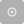 